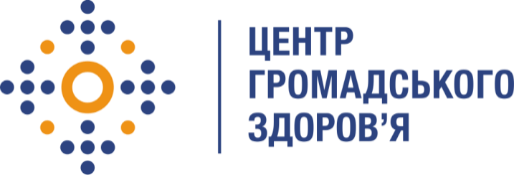 Державна установа 
«Центр громадського здоров’я Міністерства охорони здоров’я України» оголошує конкурс на відбір Консультанта з організації роботи епідеміологічного нагляду за туберкульозом  в установах ДКВС Українирамках програми Глобального фонду прискорення прогресу у зменшенні тягаря туберкульозу та ВІЛ-інфекції в України»Назва позиції:  Консультант з організації роботи епідеміологічного нагляду за туберкульозом  в установах ДКВС УкраїниІнформація щодо установи:Головним завданнями Державної установи «Центр громадського здоров’я Міністерства охорони здоров’я України» (далі – Центр) є діяльність у сфері громадського здоров’я. Центр виконує лікувально-профілактичні, науково-практичні та організаційно-методичні функції у сфері охорони здоров’я з метою забезпечення якості лікування хворих на соціально-небезпечні захворювання, зокрема ВІЛ/СНІД, туберкульоз, наркозалежність, вірусні гепатити тощо, попередження захворювань в контексті розбудови системи громадського здоров’я. Центр бере участь у розробці регуляторної політики і взаємодіє з іншими міністерствами, науково-дослідними установами, міжнародними установами та громадськими організаціями, що працюють в сфері громадського здоров’я та протидії соціально небезпечним захворюванням.Завдання:Здійснити аналіз діючих нормативно-правових актів з питань епідеміологічного нагляду в установах ДКВСУ.Провести оцінку якості системи епідеміологічного нагляду в залежності від організації надання медичної допомоги в установах виконання покарань та слідчих ізоляторах.Здійснити підготовку пропозицій щодо підвищення якості систем епідеміологічного нагляду за туберкульозом в установах ДКВСУ (зміни до існуючого наказу ЦОЗ ДКВСУ від 26 липня 2021 року №213-ОД, проект плану по його реалізації та зони відповідальності тощо).Розробити проекти організаційно-розпорядчих та нормативно-правових актів у сфері удосконалення контролю за впровадженням заходів епідеміологічного нагляду за туберкульозом.Здійснити моніторингові візити до установ ДКВС України з метою вивчення організації  впровадженням заходів епідеміологічного нагляду за туберкульозом в закладах охорони здоров’я ДКВС України.Вимоги до професійної компетентності:Вища медична освіта.Досвід роботи та/або організації роботи з  епідеміологічного нагляду за туберкульозом.Знання національних нормативно-правових документів щодо  з  епідеміологічного нагляду за туберкульозом.Знання усної та письмової ділової української мови.Комп'ютерні навички (обов'язкове володіння базовими програмами MSOffice, Exel, 1C).Міжособистісні й комунікативні навички.Готовність до понаднормової праці.Відповідальність.Досвід проведення тренінгів (бажано).Досвід роботи в міжнародних проектах (бажано).Резюме мають бути надіслані на електронну адресу: vacancies@phc.org.ua. В темі листа, будь ласка, зазначте номер та назву вакансії: «522-2021 Консультант з організації роботи епідеміологічного нагляду за туберкульозом  в установах ДКВС України».Термін подання документів  до 26 листопада  2021 року, реєстрація документів 
завершується о 18:00.За результатами відбору резюме успішні кандидати будуть запрошені до участі у співбесіді. У зв’язку з великою кількістю заявок, ми будемо контактувати лише з кандидатами, запрошеними на співбесіду. Умови завдання та контракту можуть бути докладніше обговорені під час співбесіди.Державна установа «Центр громадського здоров’я Міністерства охорони здоров’я України» залишає за собою право повторно розмістити оголошення про вакансію, скасувати конкурс на заміщення вакансії, запропонувати посаду зі зміненими обов’язками чи з іншою тривалістю контракту.